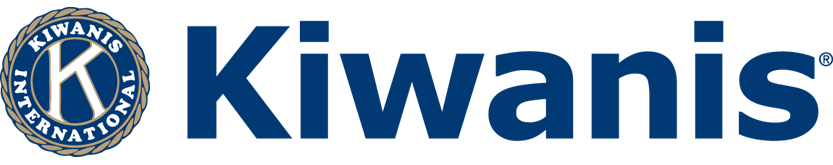 Staðfesting av uppmøtingTann	            /          - 20			             	Vitjaði   _____________________________________  okkum.SkrivariXXXXXXXXXXXXXXXXXXXXXXXXXKiwanisumdømið Ísland-FøroyarKiwanisklubbin XXXX